AKCE NA ÚNOR 2023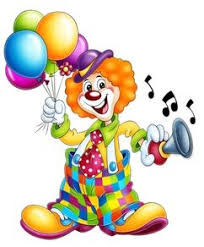 Ve středu 1.2. a 8.2. dopoledne:„Návštěva knihovny“ -pouze předškolní děti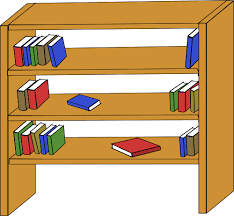 Ve čtvrtek 9. 2. od 15,00 hodin v MŠ:„Schůzka s paní učitelkou ZŠ         pro rodiče budoucích školáčků“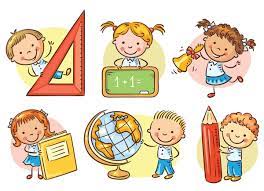 V úterý 28. 2. dopoledne:"Karnevalový rej""Milé děti, přijďte do mateřské školy za masku, čeká nás veselý den plný aktivit, tanečků a soutěží". 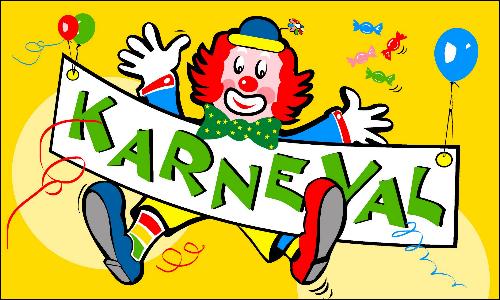 